GUÍA DE ESTUDIO MÚSICA 8VO BÁSICO“DESARROLLANDO OÍDO MUSICAL”¿Qué necesitas saber?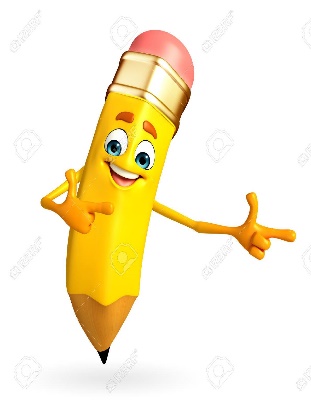 Entendemos por comunicar en informar a alguien sobre algo.Entendemos como análisis musical el estudio de la música a través de diversas formas  técnicas.Actividad Busca en YouTube el video clip de alguna canción que te guste.En base a lo visto y escuchado responde las siguientes preguntas:ACTIVIDADES DE CIERRE¿Por qué crees que es importante la aparición del video clips en la difusión de la música? Explica con a lo menos un ejemplo.___________________________________________________________________________________________________________________________________________________________________________________________________________________________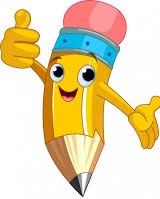 AUTOEVALUACIÓN O REFLEXIÓN PERSONAL SOBRE LA ACTIVIDAD: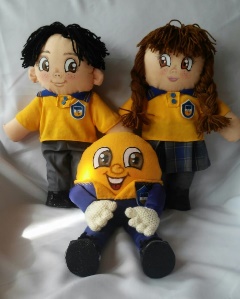 1.- ¿Qué fue lo más difícil de este trabajo? ¿Por qué?__________________________________________________________________________________________________________________________________________________(Recuerde enviar las respuestas por el whatsapp del curso o al correo del profesor para su retroalimentación)Nombre:Curso: 8°   Fecha: semana N° 4¿QUÉ APRENDEREMOS?¿QUÉ APRENDEREMOS?¿QUÉ APRENDEREMOS?Objetivo (s): OA 1: Comunicar sentimientos, sensaciones e ideas al escuchar manifestaciones y obras musicales de Chile y el mundo, presentes en la tradición, oral, escrita y popular, integrando sus conocimientos en expresiones verbales, visuales, sonoras y corporales.Objetivo (s): OA 1: Comunicar sentimientos, sensaciones e ideas al escuchar manifestaciones y obras musicales de Chile y el mundo, presentes en la tradición, oral, escrita y popular, integrando sus conocimientos en expresiones verbales, visuales, sonoras y corporales.Objetivo (s): OA 1: Comunicar sentimientos, sensaciones e ideas al escuchar manifestaciones y obras musicales de Chile y el mundo, presentes en la tradición, oral, escrita y popular, integrando sus conocimientos en expresiones verbales, visuales, sonoras y corporales.Contenidos: Análisis MusicalContenidos: Análisis MusicalContenidos: Análisis MusicalObjetivo de la semana: Comunicar sentimientos, sensaciones e ideas al escuchar  manifestaciones y obras musicales de Chile y el mundo.Objetivo de la semana: Comunicar sentimientos, sensaciones e ideas al escuchar  manifestaciones y obras musicales de Chile y el mundo.Objetivo de la semana: Comunicar sentimientos, sensaciones e ideas al escuchar  manifestaciones y obras musicales de Chile y el mundo.Habilidad: Comunicar.Habilidad: Comunicar.Habilidad: Comunicar.Pregunta RespuestaNombre de la canciónArtista/grupo musical que la interpreta.Estilo musicalInstrumentos musicales que aparecen en la canciónExplica brevemente de que se trata la canciónExplica brevemente de que se trata el video clip¿Existe una relación entre la canción y el video clip? Justifica tu respuesta.Si tuvieras que hacer un nuevo video clip de la canción, explica cómo sería y que cambios harías al video clip original.